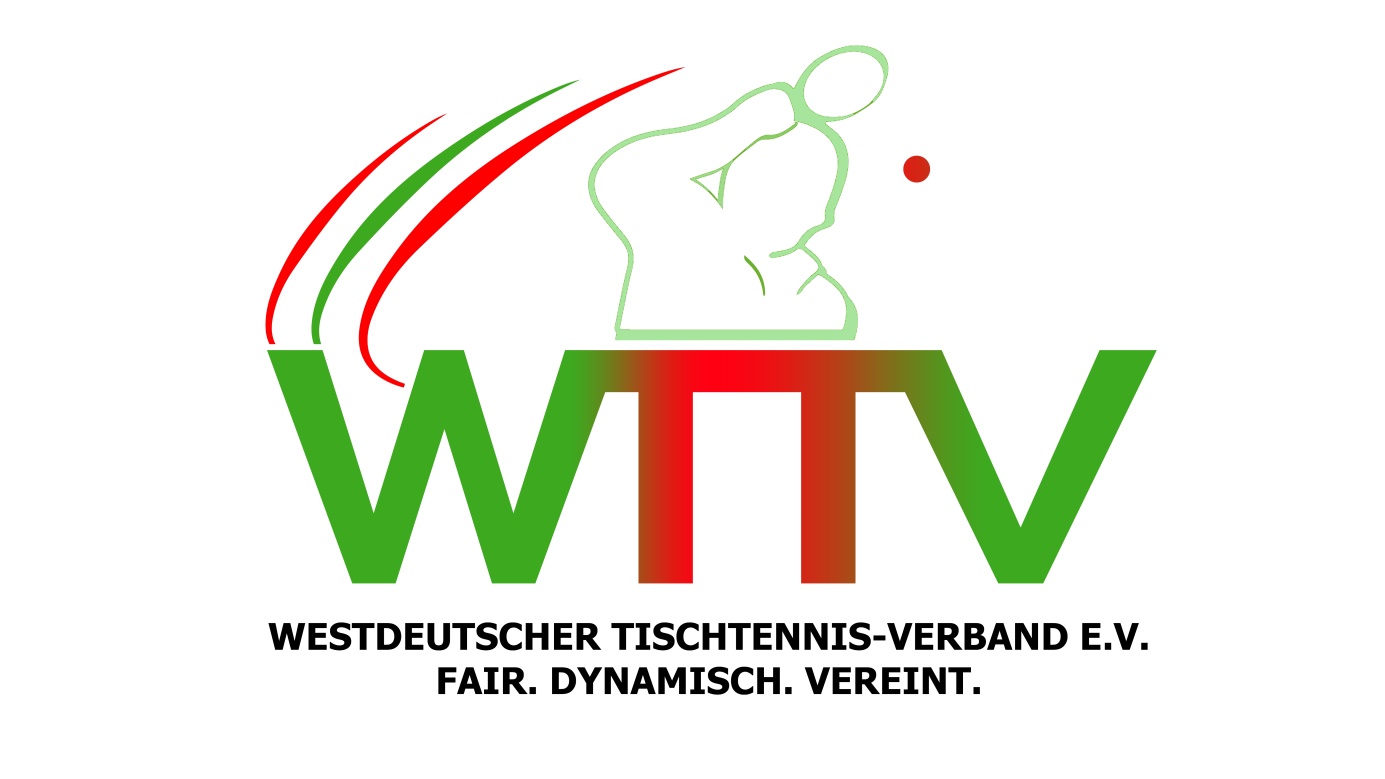 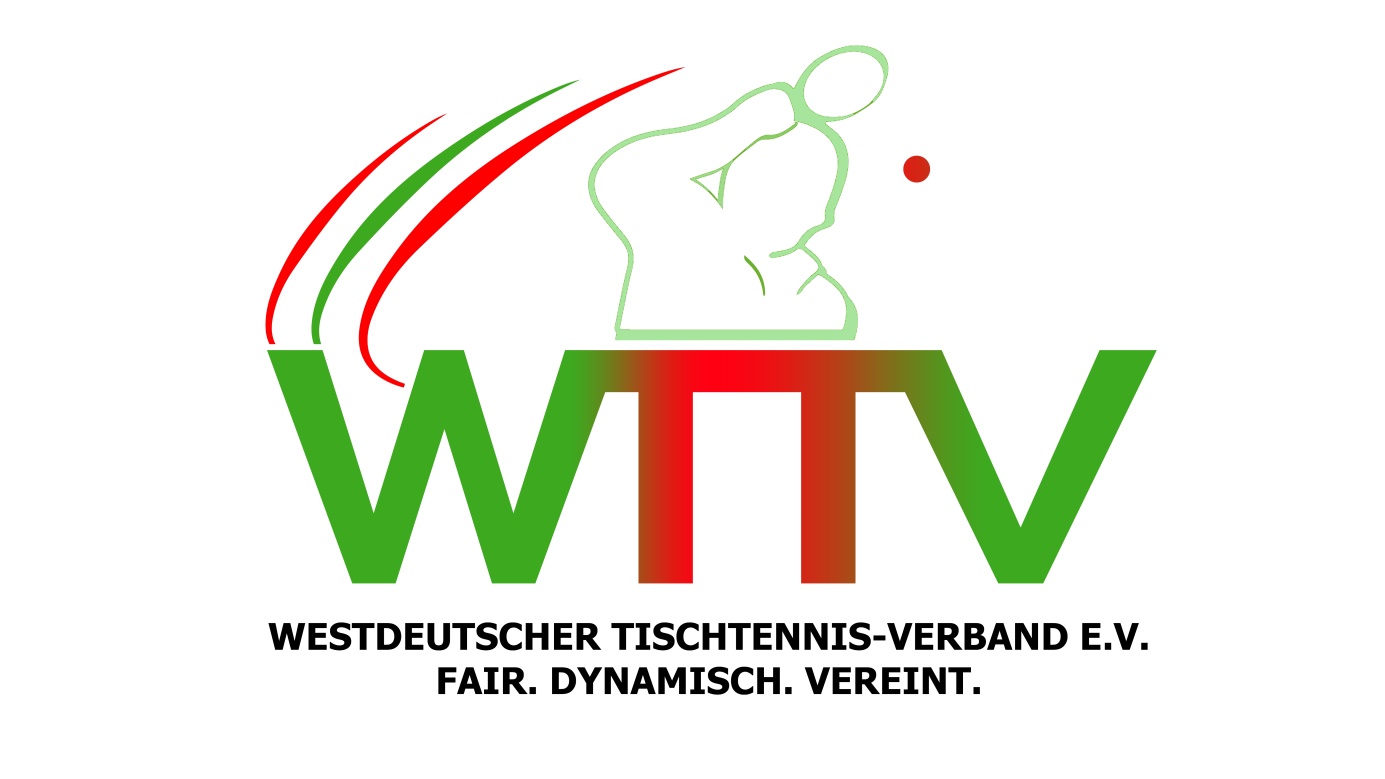 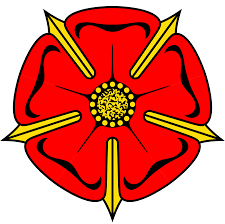 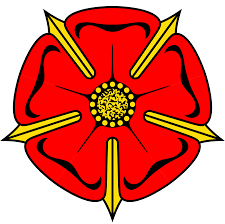 Infoschreiben Kreismädchenwartin VIII/2018_2019Durchführung eines Meisterschaftsspielbetriebes der Mädchen/Schülerinnen in der kommenden SaisonHallo in die Runde der Vereinsverantwortlichen, Betreuer und Trainer,aufgrund der Rückmeldungen der Mädchen und Stimmen der Betreuer und Trainer, würde ich für die kommende Saison gerne einen gemeinsamen Spielbetrieb der Mädchen und Schülerinnen wiederaufleben lassen.Meine Vorstellungen!! sind Folgende:2-er Mannschaftssystem (4 Einzel und 1 Doppel)Doppelspieltage (es treten ggf. nicht nur zwei Mannschaften gegeneinander, sondern 3 oder mehr an einem Spielort an)Meine Gedanken, die dahinterstecken:Mir liegen hier besonders Spielerinnen mit einem QTTR bis ca. 950 Punkten am Herzen. Die Grenze ist grundsätzlich diskutabel. Ich möchte aber gerade den Spielerinnen mit geringem QTTR ein Sprungbrett in den Meisterschaftsspielbetrieb geben.2.	Einige Spielerinnen spielen zwar regulär im Jungenspielbetrieb mit, bekommen aber so zusätzliche Spielpraxis gegen ungefähr gleichstarke Mädchen/Schülerinnen.Um diese Idee mit Leben zu füllen, brauche ich Eure Hilfe! Bitte (die Bitte richtet sich an alle Vereine des Kreises Lippe mit am Training teilnehmenden Mädchen!) füllt den Fragebogen aus (Seite 2) und sendet ihn bis zum 15.03.19 an luetke71@ web.de. Bitte beteiligt auch Andre und Holger in CC!Selbstverständlich freue ich mich auch über Rückfragen und weitere Anregungen!Ich prüfe dann die Wettspielordnung und Rahmenbedingungen und würde Euch bis zum Ende der Osterferien Bescheid geben, ob und wie wir diese Idee durchführen, damit Ihr rechtzeitig in die Planung gehen könnt.Ich freue mich auf Eure hoffentlich positive Rückmeldung und wünsche Euch neben dem Tischtennis eine erholsame ZeitNicole LütkebohleMädchenwartin-2--2-Fragebogen zum geplanten Spielbetrieb für Mädchen/SchülerinnenEigene Anmerkungen/Wünsche/Anregungen:(Verein)(Ansprechpartner; Name, Telefonnummer, e-mail)_________________________________________ DatumHolger Gehring0160556221105231-9627088Holger.G-TT@t-online.deJugendwartNicole Lütkebohle05241-7089804luetke71@web.deMädchen- und SchülerinnensportAndré Horning015110439229Horning100@web.deJungen- und Schülersport Raymond Scott Cain015115800135Raymond.cain@wttv.deBeauft. Breiten-& JugendsportGünter Holländer05261-7517gueholl@web.deJugendwart ehrenhalberMichael Dahme01717838702Dahme.michael@gmx.deStaffelleiter NachwuchsJANEINZahl1wünscht ihr grds. ein Wiederaufleben Kreisliga/Kreisklasse ? 2favorisiert ihr ein 2-er Mannschaftssystem ?3Befürwortet ihr Doppelspieltage ?4mit wie vielen 2-MS bis 950 Pkt. würdet ihr voraus. teilnehmen ?5mit wie vielen 2-MS ab 950 Pkt. würdet ihr voraus. teilnehmen ?